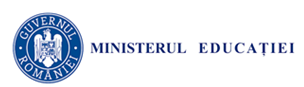 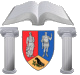 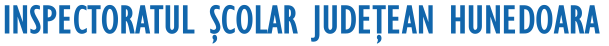 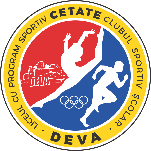 D E C L A R A Ț I E   D E   I N T E R E S E	Subsemnatul/Subsemnata .................................................................................................................. având norma didactică de ................... la unitatea .......................................................................................... / unitățile de învățământ preuniversitar........................................................................................................... C.N.P........................................., domiciliul ...................................................................................................... declar pe propria răspundere, sub acțiunea  sancțiunilor prevăzute de codul penal privind falsul în declarațiică  în anul școlar ............................. am următoarea încadrare și nu desfășor activități de pregătire suplimentară contra cost pentru elevii de la clasă/clasele la care predau : Data completării									  Semnătura...............................									...........................Activități de predareActivități de predareActivități de predareActivități de predareUnitatea de învățământDenumire și adresăDisciplina Clasa Anul școlar 